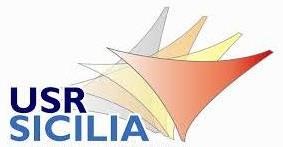 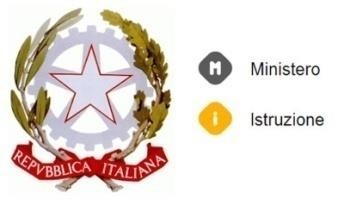 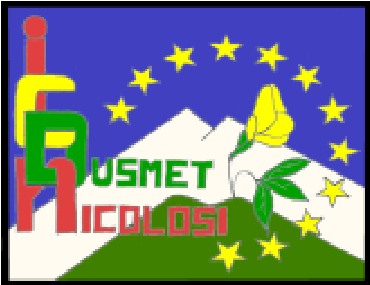 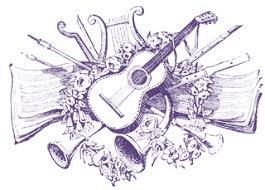 MONITORAGGIO SCUOLA DELL’INFANZIA/SCUOLA PRIMARIA/SCUOLA SECONDARIA DI PRIMO GRTADOANNO SCOLASTICO 2022/2023CLASSE/SEZIONE……………PIANO VISITE DI ISTRUZIONE EFFETTUATE PARTECIPAZIONE A CONCORSI/MANIFESTAZIONI PROGETTI DI AMPLIAMENTO E LABORATORITITOLO: TITOLO: CLASSE/IN. ALUNNI                                  META       PERIODODOCENTI COINVOLTIRIFERIMENTO OBIETTIVI FORMATIVI PRIORITARICLASSE/IN. ALUNNI                                  META       PERIODODOCENTI COINVOLTIRIFERIMENTO OBIETTIVI FORMATIVI PRIORITARIDOCENTI COINVOLTIRIFERIMENTO OBIETTIVI FORMATIVI PRIORITARI CLASSI/SEZIONICOINVOLTEAZIONISTATO DI AVANZAMENTODOCENTI COINVOLTIRIFERIMENTO OBIETTIVI FORMATIVI PRIORITARI CLASSI/SEZIONICOINVOLTEAZIONISTATO DI AVANZAMENTO